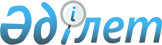 Баянауыл ауданы Қызылтау ауылдық округінде орналасқан "Адильхан" шаруа қожалығының аумағында шектеу іс-шараларын белгілеу туралы
					
			Күшін жойған
			
			
		
					Павлодар облысы Баянауыл ауданы Қызылтау ауылдық округі әкімінің 2021 жылғы 24 мамырдағы № 1-21-03 шешімі. Павлодар облысының Әділет департаментінде 2021 жылғы 26 мамырда № 22822 болып тіркелді. Күші жойылды - Павлодар облысы Баянауыл ауданы Қызылтау ауылдық округі әкімінің 2021 жылғы 22 қыркүйектегі № 1-21-06 (алғашқы ресми жарияланған күнінен бастап қолданысқа енгізіледі) шешімімен
      Ескерту. Күші жойылды - Павлодар облысы Баянауыл ауданы Қызылтау ауылдық округі әкімінің 22.09.2021 № 1-21-06 (алғашқы ресми жарияланған күнінен бастап қолданысқа енгізіледі) шешімімен.
      Қазақстан Республикасының "Қазақстан Республикасындағы жергілікті мемлекеттік басқару және өзін-өзі басқару туралы" Заңының 35-бабы 2-тармағына, Қазақстан Республикасының "Ветеринария туралы" Заңының 10-1-бабының 7) тармақшасына сәйкес және Баянауыл ауданының бас мемлекеттік ветеринариялық-санитариялық инспекторының 2021 жылғы 22 сәуірдегі № 2-19/107 ұсынысы негізінде ШЕШТІМ:
      1. Баянауыл ауданы Қызылтау ауылдық округінде орналасқан "Адильхан" шаруа қожалығының аумағында ірі қара малдың құтыру ауруының анықталуына байланысты шектеу іс-шаралары белгіленсін.
      2. Осы шешімнің орындалуын бақылауды өзіме қалдырамын.
      3. Осы шешім алғашқы ресми жарияланған күнінен бастап қолданысқа енгізіледі.
					© 2012. Қазақстан Республикасы Әділет министрлігінің «Қазақстан Республикасының Заңнама және құқықтық ақпарат институты» ШЖҚ РМК
				
      Қызылтау ауылдық округінің әкімі 

Ж. Мажитов
